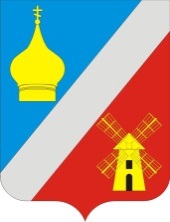 РОССИЙСКАЯ ФЕДЕРАЦИЯРОСТОВСКАЯ ОБЛАСТЬ  НЕКЛИНОВСКИЙ РАЙОН    СОБРАНИЕ ДЕПУТАТОВ ФЕДОРОВСКОГО СЕЛЬСКОГО ПОСЕЛЕНИЯ          РЕШЕНИЕ	                                            Принято Собранием депутатов				                         	«20»  сентября 2019 года	В соответствии с Федеральным законом от 2 марта 2007 года №25-ФЗ «О муниципальной службе в Российской Федерации», Областным законом от 9 октября 2007 года №786-ЗС «О муниципальной службе в Ростовской области», руководствуясь Уставом муниципального образования «Федоровское сельское поселение», Собрание депутатов  Федоровского сельского поселения РЕШИЛО:В соответствии с ч. 3 ст. 16 Федерального закона от 02.03.2007 № 25-ФЗ «О муниципальной службе в Российской Федерации» (далее – «Федеральный закон»)  ст. 3 Положения о порядке проведения конкурса на замещение вакантной должности муниципальной службы в муниципальном образовании «Федоровское сельское поселение» изложить в следующей редакции:«Статья 3. Перечень документов, необходимых для участия в конкурсе 1. Гражданин, изъявивший желание участвовать в конкурсе представляет в кадровую службу органа местного самоуправления следующие документы:1) заявление с просьбой о поступлении на муниципальную службу и замещении должности муниципальной службы;2) собственноручно заполненную и подписанную анкету по форме, установленной уполномоченным Правительством Российской Федерации федеральным органом исполнительной власти;3) паспорт;4) трудовую книжку, за исключением случаев, когда трудовой договор (контракт) заключается впервые;5) документ об образовании;6) страховое свидетельство обязательного пенсионного страхования, за исключением случаев, когда трудовой договор (контракт) заключается впервые;7) свидетельство о постановке физического лица на учет в налоговом органе по месту жительства на территории Российской Федерации;8) документы воинского учета - для граждан, пребывающих в запасе, и лиц, подлежащих призыву на военную службу;9) заключение медицинской организации об отсутствии заболевания, препятствующего поступлению на муниципальную службу;10) сведения о доходах за год, предшествующий году поступления на муниципальную службу, об имуществе и обязательствах имущественного характера;10.1) сведения, предусмотренные статьей 15.1 «Федерального закона»;11) иные документы, предусмотренные федеральными законами, указами Президента Российской Федерации и постановлениями Правительства Российской Федерации.2. Документы, указанные в пункте 1 настоящей статьи, представляются представителю нанимателя (работодателю) в течение 20 календарных дней со дня объявления об их приеме. 3. Гражданин (муниципальный служащий) может представить другие документы, дополняющие информацию о его профессиональных и личностных качествах. 4. Достоверность сведений, представленных претендентом на имя руководителя органа местного самоуправления для участия в конкурсе, подлежит проверке, которую осуществляет кадровая служба органа местного самоуправления в течение 10 календарных дней со дня их представления.».2. В соответствии с ч. 2 ст. 17 «Федерального закона» пункты 5 и 6 ст. 5 Положения изложить в следующей редакции:«5. В публикуемом (обнародуемом) объявлении о приеме документов для участия в конкурсе указываются наименование вакантной должности муниципальной службы, квалификационные требования, предъявляемые к претенденту на замещение этой должности, проект трудового договора, место и время приема документов, подлежащих представлению в  соответствии с пунктом 1 статьи 3 настоящего Положения, срок, до истечения которого принимаются указанные документы, сведения о дате, времени и месте проведения конкурса, а также сведения об источнике подробной информации о конкурсе (телефон, факс, электронная почта, адрес официального сайта органа местного самоуправления в сети Интернет). 6. На официальном сайте органа местного самоуправления в сети Интернет размещается следующая информация о конкурсе: 1) наименование вакантной должности муниципальной службы; 2) требования, предъявляемые к претенденту на замещение вакантной должности муниципальной службы; 3) условия прохождения муниципальной службы; 4) проект трудового договора; 5) место и время приема документов, подлежащих представлению в соответствии с пунктом 10 настоящего Положения, с указанием срока, до истечения которого принимаются указанные документы; 6) другие информационные материалы.».3. Настоящее постановление  вступает в силу со дня его подписания и обнародования.4. Контроль за исполнением настоящего решения возложить на постоянную комиссию по бюджету,  налогам и муниципальной собственности.Председатель Собрания депутатов -глава Федоровского сельского поселения      					С.А. Слинькос. Федоровка20.09.2019 г. № 151О внесении изменений в решение Собрания депутатов Федоровского сельского поселения № 129 от 05.11.2015 г. «Об утверждении Положения о порядке проведения конкурса на замещение вакантной должности муниципальной службы в муниципальном образовании «Федоровское сельское поселение»